Пояснительная запискак оценке эффективности муниципальной программы «Повышение эффективности управления муниципальным имуществом муниципального образования «Демидовский район» Смоленской области» 2020 г.                Оценка эффективности реализации муниципальной программы «Повышение эффективности управления муниципальным имуществом муниципального образования «Демидовский район» Смоленской области» проведена в соответствии с Порядком принятия решений о разработке муниципальных программ, их формирования и реализации и Порядком проведения оценки эффективности реализации муниципальных программ, утвержденным постановлением Администрации муниципального образования «Демидовский район» Смоленской области  от 01.10.2013  № 492 (в редакции постановлений от 10.10.2013 № 512, от30.09.2015 № 480, от 30.11.2016 № 836, от 08.12.2016 № 886). Оценка эффективности реализации муниципальной программы производится с учетом следующих составляющих:- оценка  степени реализации мероприятий муниципальной программы;- оценки степени достижения целей подпрограмм и муниципальной программы в целом;- оценки степени выполнения показателей основных мероприятий муниципальной программы;- оценки степени соответствия запланированному уровню затрат;- оценки эффективности использования средств местного и (или) областного, и (или) федерального бюджетов.1. Оценка степени реализации мероприятий муниципальной программы.Степень реализации мероприятий муниципальной программы оценивается для каждого основного мероприятия муниципальной программы как доля показателей, выполненных в полном объеме, по следующей формуле:СРм = Мв / М, гдеСРм - степень реализации мероприятий муниципальной программы;Мв - количество выполненных не менее чем на 95 процентов показателей основных мероприятий подпрограмм (основных мероприятий муниципальной программы), запланированных к реализации в отчетном году;М - общее количество показателей основных мероприятий подпрограммы (основных мероприятий муниципальной программы), запланированных к реализации в отчетном году.Степень реализации мероприятий муниципальной программы «Повышение эффективности управления муниципальным имуществом муниципального образования «Демидовский район» Смоленской области»  в 2020 году:        СРм=17:17=1Муниципальной программой запланировано 17  мероприятий. Выполнены  все мероприятия.2. Оценка степени соответствия запланированному уровню затратСтепень соответствия запланированному уровню затрат местного и (или) областного, и (или) федерального бюджетов оценивается для каждой подпрограммы (основного мероприятия муниципальной программы) как отношение фактически произведенных в отчетном году расходов на реализацию подпрограммы (основного мероприятия муниципальной программы) к их плановым значениям по следующей формуле:                                    ССуз = Зф / Зп, гдеССуз - степень соответствия запланированному уровню муниципального и (или) областного и (или) федерального бюджетов;Зф - фактические расходы на реализацию подпрограммы (основного мероприятия муниципальной программы) в отчетном году (по состоянию на 31 декабря отчетного года);Зп - плановые расходы местного и (или) областного, и (или) федерального бюджетов на реализацию подпрограммы (основного мероприятия муниципальной программы) в отчетном году по состоянию на 1 ноября отчетного года. Степень соответствия запланированному уровню затрат местного и (или) областного, и (или) федерального бюджетов муниципальной программы  «Повышение эффективности управления муниципальным имуществом муниципального образования «Демидовский район» Смоленской области» за 2020 год: ССуз =297,3 : 297,3= 1Общий объем финансирования программы в 2020 году составил – 297,3 тыс. руб., из них средства бюджета муниципального образования «Демидовский район» Смоленской области – 297,3 тыс. Выделенные в 2020 году денежные средства были освоены в полном объеме.3. Оценка эффективности использования средств местного и (или) областного, и (или) федерального бюджетовЭффективность использования средств местного и (или) областного, и (или) федерального бюджетов рассчитывается для каждой подпрограммы (основного мероприятия муниципальной программы) как отношение степени реализации мероприятий к степени соответствия запланированному уровню расходов средств местного и (или) областного, и (или) федерального бюджетов по следующей формуле:  Эис = СРм / ССуз, гдеЭис - эффективность использования средств местного и (или) областного, и (или) федерального бюджетов;СРм - степень реализации мероприятий, полностью или частично финансируемых из средств местного и (или) областного, и (или) федерального областного и (или) федерального бюджетов;ССуз - степень соответствия запланированному уровню затрат местного и (или) областного, и (или) федерального бюджетов.Оценка эффективности использования средств местного и (или) областного, и (или) федерального бюджетов муниципальной программы «Повышение эффективности управления муниципальным имуществом муниципального образования «Демидовский район» Смоленской области» в 2020 году: Эис =1 / 1=14. Оценка степени достижения целей муниципальной программы4.1. Для оценки степени достижения целей муниципальной программы (далее - степень реализации муниципальной программы) определяется степень достижения плановых значений каждого показателя, характеризующего  цели муниципальной программы.4.2. Степень достижения планового значения показателя, характеризующего цели муниципальной программы, рассчитывается:- для показателей, желаемой тенденцией развития которых является увеличение значений, по формуле:СДп/ппз = ЗПп/пф / ЗПп/пп, где  СДп/ппз - степень достижения планового значения показателя; ЗПп/пф - значение показателя, фактически достигнутое на конец отчетного периода; ЗПп/пп - плановое значение показателя на конец отчетного года;Целевыми показателями муниципальной программы «Повышение эффективности управления муниципальным имуществом муниципального образования «Демидовский район» Смоленской области» в 2020 году являются: 4.2.1. Обслуживание и техническое сопровождение программно-технического комплекса по ведению базы данных по муниципальному имуществу:СДп/ппз = 16,0:16,0= 14.2.2. Проведение оценки муниципального имущества с целью его продажи или предоставления в аренду:СДп/ппз = 70,7 :70,7= 14.2.3. Организация работы по межеванию земельных участков, обеспечению постановки их на кадастровый учет:СДп/ппз =124,9:124,9=14.2.4. Обслуживание и техническое сопровождение программно-технического комплекса по ведению учета и контроля по поступлению неналоговых платежей:СДп/ппз =18,6:18,6=14.2.5. Взносы на капитальный ремонт общего имущества в многоквартирных домах, находящихся в собственности муниципального образования «Демидовский район» Смоленской областиСДп/ппз = 67,1:67,1= 14.3. Степень реализации муниципальной программы рассчитывается по формуле:                                                                                            NСРп/п = ∑ СДп/ппз / N, где                                                          1СРп/п - степень  реализации  муниципальной программы);СДп/ппз - степень достижения планового значения показателя;N - число показателей.В случае если  СДп/ппз больше 1, значение СДп/ппз принимается равным 1.Оценка достижения степени реализации муниципальной  программы «Повышение эффективности управления муниципальным имуществом муниципального образования «Демидовский район» Смоленской области» за 2020 год: СРп/п = ∑ СДп/ппз / N =5:5=15. Оценка эффективности реализации муниципальной программы5.1. Эффективность реализации муниципальной программы оценивается в зависимости от значений оценки степени реализации муниципальной программы и оценки эффективности реализации входящих в нее подпрограмм (основных мероприятий муниципальной программы) по следующей формуле:                                                                                                                 jЭРгп = 0,5  СРгп + 0,5  ∑ (ЭРп/п  kj), где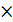                                                                          1ЭРгп - эффективность реализации муниципальной программы;СРгп - степень реализации муниципальной программы;ЭРп/п - эффективность реализации подпрограммы (основного мероприятия муниципальной программы);kj - коэффициент значимости подпрограммы (основного мероприятия муниципальной программы) для достижения целей муниципальной программы, который рассчитывается по формуле:kj = Фj / Ф, гдеФj - объем фактических расходов из местного и (или) областного, и (или) федерального бюджетов (кассового исполнения) на реализацию j-й подпрограммы (основного мероприятия муниципальной программы) в отчетном году; Ф - объем фактических расходов из местного и (или) областного, и (или) федерального бюджетов (кассового исполнения) на реализацию муниципальной программы;j - количество подпрограмм и основных мероприятий муниципальной программы.kj = 297,3 / 297,3=1ЭРгп = 0,5  СРгп + 0,5  ∑ (ЭРп/п  kj)=0,5 X 1+0, 5 X (1 X 1)=0,5 + 0,5 X 1=1Вывод: Оценка эффективности реализации муниципальной программы «Повышение эффективности управления муниципальным имуществом муниципального образования «Демидовский район» Смоленской области» удовлетворительная.Оценка эффективности реализациимуниципальной программы «Повышение эффективности управления муниципальным имуществом муниципального образования «Демидовский район» Смоленской области за 2019 годНачальник отдела по экономическомуразвитию и управлению имуществом Администрации муниципального образования «Демидовский район»Смоленской области                                                                Н.А. Стефаненкова№п/пНаименование составляющихрезультат1.Степень реализации мероприятий муниципальной программы;12.Степень достижения целей подпрограмм и муниципальной программы в целом13.Степень выполнения показателей основных мероприятий муниципальной программы14.Степень соответствия запланированному уровню затрат15.Эффективность использования средств местного и (или) областного, и (или) федерального бюджетов.16.Коэффициент значимости подпрограммы (основного мероприятия муниципальной программы) для достижения целей муниципальной программы1